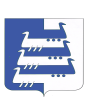 СОВЕТНаволокского городского поселенияКинешемского муниципального районавторого созываРЕШЕНИЕСовета Наволокского городского поселенияКинешемского муниципального районаот 14.12.2012г.                             № 58(179)О награждении Почетной грамотой Совета Наволокского городского поселения Кинешемского муниципального районаВ соответствии с Положением о наградах и знаках поощрения Наволокского городского поселения, утвержденным решением Совета Наволокского городского поселения Кинешемского муниципального района от 19.10.2012г. № 46(167), рассмотрев представление комиссии по наградам Наволокского городского поселения Совет Наволокского городского поселения Кинешемского муниципального районаРЕШИЛ:1. Наградить Почетной грамотой Совета Наволокского городского поселения Кинешемского муниципального района:Догадова Сергея Борисовича, заместителя Главы Администрации Наволокского городского поселения Кинешемского муниципального района, за  многолетнюю добросовестную и плодотворную работу в Наволокском городском поселении  и за особые заслуги перед поселением;Белянкину Веру Николаевну, ведущего специалиста Администрации Наволокского городского поселения Кинешемского муниципального района, за  многолетнюю добросовестную и плодотворную работу в Наволокском городском поселении  и за особые заслуги перед поселением2. Выплатить премию каждому из награжденных лиц, указанных в пункте 1 настоящего решения, в соответствии с Положением о наградах и знаках поощрения Наволокского городского поселения.3. Опубликовать настоящее решение в газете «Наволокский вестник».Глава Наволокского городского поселенияКинешемского муниципального района                                   Л.И. Туманова